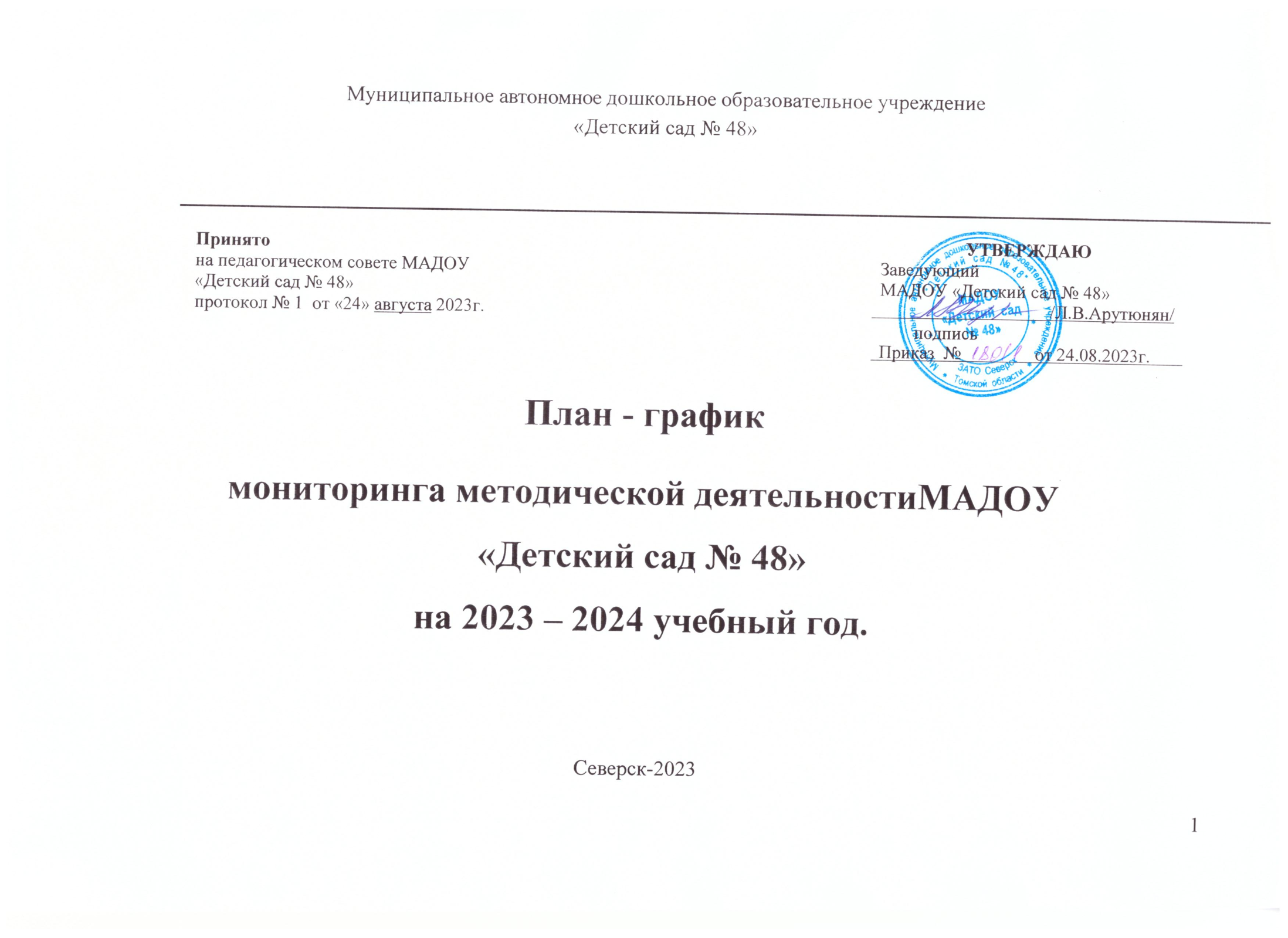 План – график мониторинга на сентябрь 2023г.План – график мониторинга на октябрь 2023 г.План – график мониторинга на ноябрь 2023 г.План – график мониторинга на декабрь 2023 г.План – график мониторинга на январь 2024 г.План – график мониторинга на февраль 2024 г.План – график мониторинга на март 2024 г.План – график мониторинга на апрель 2024 г.План – график мониторинга на май 2024 г.Работа с педагогамиРабота с педагогамиРабота с педагогамиРабота с педагогамиРабота с педагогамиРабота с педагогамиРабота с педагогамиВид мониторингаСодержание мониторингаЦельФормы и методыОбъектОтветствен- ныеФорма отчетаПредупреди- тельныйВыступление на установочном педсоветеЗнакомство педагогов с годовыми задачами, планом мероприятий, утверждение локальных актовОбсуждениеВсе педагогиЗаведующий, заместители заведующегоПротокол педсоветаПредупреди- тельныйЗнакомство педагогического коллектива с ОП ДО, АОП ДО.Создание условий для реализации новых ОП.ОбсуждениеВсе педагогиЗаведующий, заместители заведующегоПротокол педагогическог о совещанияТекущийОрганизациянаставничества на учебный год.Знакомство с планом работы по наставничеству«Круглый стол»Молодыеспециалисты и наставникизаместители заведующегоПлан работы понаставничеству на учебный годТекущийКонсультация. Особенности проведения психолого-педагогической диагностики в группахКоординация работы воспитателей со специалистами при подведении итогов диагностики в каждой группе.Обмен мнениями,«Мозговой штурм»Все педагогизаместители заведующегоПротокол педагогическог о совещанияПредупреди- тельныйЗнакомство педагогов с новыми требованиями кАттестации. Подготовить педагогов к аттестационным мероприятиямСобеседованиеПедагоги заместители заведующегоСводная таблицаПредупреди- тельныйСамообразование педагоговВыбор новой темы или продолжение работы по теме,выбранной ранее.СобеседованиеВсе педагоги и специалистызаместители заведующегоСводная таблицаПерсональныйКурсы повышения квалификацииСоответствие квалификации педагогов профстандартуСобеседованиеПедагоги, срок окончания КПК у которыхболее 3 летзаместители заведующегоСводная таблицаТекущийОрганизация работы методических объединений в ДОУ.Выбор руководителей методических объединений. Планирование деятельности МО.ОбсуждениеВоспитатели групп, инструкторы по физическойкультуре.Заместители заведующегоПлан работы МО на текущий учебный годПредупреди- тельныйОрганизация диагностики  развития  детей в группах Знакомство с новым диагностическим инструментарием..Обмен мнениями,«Мозговой штурм»Все педагогиЗаместители заведующегоКарты развития детей.ТекущийОрганизация инновационной деятельности.Планирование работы. Знакомство с приказом по организации работы федеральной инновационнойплощадки. Планирование.ОбсуждениеКураторы инновационной деятельностиЗаместители заведующегоВидеоматериал ы на тему«Здоровый дошкольник».ТекущийЗаседание установочногоППк ДОУСписочный состав группСобеседованиеУчителя-логопедыЗаместители заведующегоПротоколзаседанияПредметно-развивающая средаПредметно-развивающая средаПредметно-развивающая средаПредметно-развивающая средаПредметно-развивающая средаПредметно-развивающая средаПредметно-развивающая средаВид мониторингаСодержание мониторингаЦельФормы и методыОбъектОтветствен- ныеФорма отчетаОперативныйконтроль.Подготовка	групп	кновому	учебному	году.Маркировка	мебели	всоответствии с СанПиН.НаблюдениеанализВсе группыЗаместителиАналитическаясправкаМаркировка	мебели	всоответствии с СанПиНзаведующего, старшие воспитателиОперативный контроль.Создание в группах и кабинетах безопасных условийАнализ соответствия среды требованиям безопасностиНаблюдение анализВсе группы, кабинеты, залыЗаместители заведующего, старшие воспитателиАналитическая справка или картаПредупреди- тельныйСоздание	условий	дляпроведения	диагностики детского развития.Выявление проблем при проведении диагностики,Наблюдение анализ.Все группыЗаместители заведующегоАналитическая справкаПредупредител ьныйСоздание условий  для работы с детьми с ОВЗВыявить проблемы в методическом обеспеченииСобеседование, анализСпециалистыЗаместители заведующегоСводнаятаблица «УМК к АООП ДО»Работа с родителямиРабота с родителямиРабота с родителямиРабота с родителямиРабота с родителямиРабота с родителямиРабота с родителямиВид мониторингаСодержание мониторингаЦельФормы и методыОбъектОтветствен- ныеФорма отчетаТекущийРодительское собраниеЗнакомство родителей с ФОП и ФАОП ДО.Знакомство с протоколамиВсе группыЗаместители заведующегоПротоколы родительских собраний вгруппахТекущийДополнительное образованиеРегистрация родителей в системе	Работа с документамиГруппы старшего дошкольного возрастаЗаместители заведующего, операторы, ответственные зарегистрациюЖурналы приема родителейРабота с детьмиРабота с детьмиРабота с детьмиРабота с детьмиРабота с детьмиРабота с детьмиРабота с детьмиТекущийМероприятия с детьми«День знаний»Концерт ко Дню дошкольного работника для всех сотрудников д/с.Подготовка сценариев, оборудованияЗнакомство со сценариями, наблюдениеМузыкальные руководители, воспитателиЗаместители заведующегоФотоотчет мероприятий и статья на сайте ДОУТематическийДиагностикаВыявление уровня развития детей на начало учебного года во всех возрастных группахНаблюдение анализВсе группыЗаместители заведующегоСводная таблица по всем разделамдиагностикиТекущийОрганизация работы по реализации календарногоплана воспитательной работыПроведение мероприятий с детьмиНаблюдениеВсе группыВоспитатели, Музыкальные руководителиОтчет в группе ВК.Работа с педагогамиРабота с педагогамиРабота с педагогамиРабота с педагогамиРабота с педагогамиРабота с педагогамиРабота с педагогамиВид мониторингаСодержание мониторингаЦельФормы и методыОбъектОтветствен- ныеФорма отчетаТекущийЗаседание творческих групп. МО воспитателейПланирование работы МО на учебный годОбсуждениеВоспитатели, специалистыЗаместители заведующего, Руководители МО.План работы, Протоколы заседанийТекущийЗаседание участников федеральной инновационной площадки «Здоровый дошкольник в семье и ДОУ»Подготовка видеосъемки«Использование здоровьесберегающих технологий в воспитательно- образовательном процессе»ОбсуждениеКураторыЗаместители заведующего,старшие воспитателиВидеоматериа- лыТекущийЗаседание «Совета наставников»Планирование деятельности. Разработка индивидуальных программ наставничества«Круглый стол»Совет наставниковзаместители заведующего,старшие воспитателиПротокол заседанияТекущийКонсультация«Как организовать образовательный процесс с учетом реальных возможностей каждого ребенка?»Повышение уровня компетенции педагоговОбсуждениеВсе педагогиЗаместители заведующегоПрезентацияОперативныйРезультаты мониторинга,заполнение индивидуальных карт развития детей.Взаимодействие специалистовпри обсуждении итогов диагностикиОбсуждениеВсе педагогиЗаместители заведующего, старшие воспитателиКарты мониторингаОперативныйЗаполненные карты развития детей по результатам диагностики с выводами о перспективах работы с детьми с ТНР/ЗПР.Соответствие требованиямНаблюдениеВсе педагогиВсе педагогиЗаместители заведующегостаршие воспитателиАналитическая справкаПерсональ- ныйАттестация на соответствие занимаемой должностиПроведение процедуры аттестацииАнализ, собеседованиеВоспитатели Воспитатели Заместители заведующегоВыписка из протоколаПерсональ- ныйАнкетирование молодых специалистов «Мои успехи идостижения по итогам прошлого года».Выявление профессиональных затруднений и достиженийНаблюдениеМолодые специалистыМолодые специалистыЗаместители заведующегоАнализ анкетыПредметно-развивающая средаПредметно-развивающая средаПредметно-развивающая средаПредметно-развивающая средаПредметно-развивающая средаПредметно-развивающая средаПредметно-развивающая средаПредметно-развивающая средаВидмониторингаСодержание мониторингаЦельФормы иметодыОбъектОтветствен-ныеОтветствен-ныеФорма отчетаОперативныйИспользование средств ИКТ в группахСоблюдение требований СанПиН при взаимодействии детей с интерактивнымоборудованием в группе.НаблюдениеВсе педагогиЗаместители заведующего, старшие воспитателиЗаместители заведующего, старшие воспитателиАналитическая справкаТекущийВыставка в группах «Парад любимых книг». К Всероссийскому дню чтения(09.10).Взаимодействие с родителямиНаблюдениеВсе педагогиЗаместители заведующего, старшие воспитателиЗаместители заведующего, старшие воспитателиФотоотчет в группах ВК.ОперативныйСанитарное	состояние	в группахСоответствие требованиям СанПиН, соблюдение режимапроветриванияНаблюдениеВсе группызаместителизаведующего старшие воспитателиАналитическая справкаТекущийКонсультация для   педагогов«Влияние чтения на нравственное	воспитание ребенка».Решение годовой задачиОбсуждениеВсе группыЗаместители заведующего старшие воспитателиДоклад, презентацияРабота с родителямиРабота с родителямиРабота с родителямиРабота с родителямиРабота с родителямиРабота с родителямиРабота с родителямиВид мониторингаСодержание мониторингаЦельФормы и методыОбъектОтветствен- ныеФорма отчетаТекущийАнкетирование	родителей«Ваша домашняя библиотека»Выявление количества семей, имеющих домашнююбиблиотеку.Сбор информацииВсе группыВоспитатели, Зам.заведующегоАнализ анкетРабота с детьмиРабота с детьмиРабота с детьмиРабота с детьмиРабота с детьмиРабота с детьмиРабота с детьмиТекущийКонцерт ко «Дню пожилого человека» Взаимодействие с социумомНаблюдениеВсе группыПедагоги,музыкальные руководителиФотоотчет истатья на сайте ДОУТекущийОформление сезонной выставки рисунков «ОсеннийВернисаж»Развитие творческих способностей детей.НаблюдениеВсе группыВоспитателиВыставкаТекущийПроведение музыкально- литературной гостиной«1 октября – Международный день Музыки»Реализация Календарного плана воспитательной работыАнализ сценарияСтаршие и подготовитель- ные группыМузыкальные руководители, воспитателиФотоотчет и статья на сайте ДОУРабота с педагогамиРабота с педагогамиРабота с педагогамиРабота с педагогамиРабота с педагогамиРабота с педагогамиРабота с педагогамиВид мониторингаСодержание мониторингаЦельФормы и методыОбъектОтветствен- ныеФорма отчетаТекущийКонсультация «Методика ведения педагогических наблюдений» Повышение уровня компетентности педагоговОбсуждениеВсе педагогиЗаместители заведующего старшие воспитателиПрезентацияТекущийПедагогический совет № 2 Формирование нравственных  ценностей у дошкольниковОбсуждение, практическая деятельностьВсе педагогиЗаместители заведующего старшие воспитателиПротокол педсоветаТекущийЗаседание Совета Наставников.Составление графика показа открытых занятийКруглый столСовет наставниковЗаместители заведующегоспециалистыПротокол заседанияПерсональныйАттестация на соответствие занимаемой должностиПроведение процедуры аттестацииНаблюдениеВоспитатели: СеливерстоваН.В.Аттестацион- ная комиссияВыписка из протоколазаседанияТекущийЗаседания МОРеализация планаКруглый столТворческаягруппаРуководителиМОПротоколзаседанияТекущийКонсультация Методы и приемы обсуждения с детьми прочитанного произведения. (смысловоепонимание текста, главной идеи).Знакомство педагогов с новыми методами работыКруглый столВсе педагогиспециалистыПрезентацияПредметно-развивающая средаПредметно-развивающая средаПредметно-развивающая средаПредметно-развивающая средаПредметно-развивающая средаПредметно-развивающая средаПредметно-развивающая средаВидмониторингаСодержание мониторингаЦельФормы иметодыОбъектОтветствен-ныеФормаотчетаОперативныйРабота по оснащению ППРС.Оснащение центров активности картами- схемами, карточками с заданиями по всем образовательным областям для самостоятельнойдеятельности.НаблюдениеВсе педагогиЗаместители заведующего старшие воспитателиАналитическа я справкаТекущийВыставка	рисунков	ко	ДнюГосударственного Герба РФПривлечение детей ксовместной деятельностиНаблюдениеВсе педагогиЗаместителизаведующего старшие воспитателиВыставки вгруппахРабота с родителямиРабота с родителямиРабота с родителямиРабота с родителямиРабота с родителямиРабота с родителямиРабота с родителямиТекущийАнкетирование родителейУдовлетворённостьродителей	качеством образовательных услуг ДОУ.Анализ анкетВсе группыЗаместителизаведующего старшие воспитателиИтоги анке-тирования на сайте ДОУТекущийОформление стенда для родителейПовышение уровня компетенции родителей ввопросах воспитанияНаглядный материалВсе группыВоспитателиРодительский уголокРабота с детьмиРабота с детьмиРабота с детьмиРабота с детьмиРабота с детьмиРабота с детьмиРабота с детьмиТекущийТворческая мастерская. Выставка поделок ко Дню матери.Создание условий для творческой деятельностиВыставкаГруппы дошк. возрастаВоспитателиФотоотчетТекущийСпортивные соревнованияСоздание условий для двигательной активностидетейНаблюденияГруппы старш. дошк. возрастаВоспитателиФотоотчетРабота с педагогамиРабота с педагогамиРабота с педагогамиРабота с педагогамиРабота с педагогамиРабота с педагогамиРабота с педагогамиВид мониторингаСодержание мониторингаЦельФормы и методыОбъектОтветствен- ныеФорма отчетаОперативныйСоздание на сайте ДОО личных страниц специалистовОказание консультационной помощи родителямНаблюдениеСпециалистыЗаместители заведующегоСайт ДООТекущийКонсультация Обучение детей выразительному чтению стихотворений.Использование педагогами приемов обученияПрактичес- кий семинарВсе педагогиСпециалистыТекст консультации на сайте ДОУТекущийЗаседания МОРеализация плана работыКруглый столТворческая группа педагоговЗаместители заведующего, РуководителиМОПротокол заседанияОперативныйВыполнение режима прогулкиСоответствие требованиям СанПинНаблюдениеВсе группыЗаместителизаведующегоАналитичес-кая справкаПредметно-развивающая средаПредметно-развивающая средаПредметно-развивающая средаПредметно-развивающая средаПредметно-развивающая средаПредметно-развивающая средаПредметно-развивающая средаВид мониторингаСодержание мониторингаЦельФормы и методыОбъектОтветствен- ныеФорма отчетаТекущийПедагогическая мастерская. Образовательные возможности пооперационных карт как компонента среды в совместной/самостоятельной деятельности детей в утренний отрезок времени иливо вторую половину дня.Выработка единых подходовПрактичес- кий семинарВсе группыЗаместителизаведующего старшие воспитателиПротокол заседанияТекущийУкрашение групп, зала кНовому году.Создание праздничной атмосферыОбсуждение,НаблюдениеВсе педагогиЗаместителизаведующего старшие воспитателиФотоматери-алыРабота с родителямиРабота с родителямиРабота с родителямиРабота с родителямиРабота с родителямиРабота с родителямиРабота с родителямиТекущийКонкурс «Новогодняя игрушка своими руками»Эффективность взаимодействия с родителями при оформлениивыставки работНаблюдениеВсе группыЗаместители заведующего старшие воспитателиФотоотчет на сайте ДОУРабота с детьмиРабота с детьмиРабота с детьмиРабота с детьмиРабота с детьмиРабота с детьмиРабота с детьмиТекущийКонкурс Чтецов «Героям Отечества посвящается…». Ко Дню героев Отечества(9 декабря)Создание праздничной атмосферы в группах, поддержка талантливых детейНаблюдениеГруппы старшего дошкольного возрастаВоспитателиСценарийТекущийГостиная Деда МорозаПодбор стихов по уровню сложности, учет индивидуальных возможностей детей.НаблюдениеГруппы старшего дошкольного возрастаМузыкальные руководителиФотоотчет на сайт ДОУТекущийПраздник «Новый год»Соответствие сценария возрасту детейНаблюдениеВсе группыЗаместители заведующегоСценарийРабота с педагогамиРабота с педагогамиРабота с педагогамиРабота с педагогамиРабота с педагогамиРабота с педагогамиРабота с педагогамиВид мониторингаСодержание мониторингаЦельФормы и методыОбъектОтветствен- ныеФорма отчетаТекущийПлановое заседание психолого- педагогического консилиума.Подведение итогов работы за полугодие. Динамика развития детей с ТНР, ЗПР.Отчеты учителей- логопедов, педагогов- психологов.Дети с ОВЗСпециалисты Протокол заседанияТекущийПедагогическая мастерская Обмен опытомПрактическая работавоспитателиЗаместители заведующегоПротокол заседанияОперативный«Записи наблюдений за делами и действиями детей какинформационный ресурсВыявление затруднений педагоговАнализВсе педагогиЗаместители заведующегоАналитическая справкадля календарногопланирования педагога»ТекущийШкола наставничества. Мастер-класс от опытных педагогов«Методы и приемы разрешения конфликтных ситуаций у детей дошкольников»Повышение уровня компетенцииМастер-классМолодые специалистыСовет наставниковПротокол заседанияПредметно-развивающая средаПредметно-развивающая средаПредметно-развивающая средаПредметно-развивающая средаПредметно-развивающая средаПредметно-развивающая средаПредметно-развивающая средаВид мониторингаСодержание мониторингаЦельФормы и методыОбъектОтветствен- ныеФорма отчетаТекущийОформление	выставки рисунков		«Зимниезабавы»Использование разных средств выразительностиНаблюдениеВсе педагогиЗаместители заведующегоОформление выставок вгруппахОперативныйПополнение	РППС.Оснащение		книжных уголков материалами для поддержки			детской инициативы,	творчества самостоятельной деятельности.Наличие	материала	для самостоятельной деятельностиНаблюдениеВсе группыЗаместители заведующегоАналитическая справкаРабота с родителямиРабота с родителямиРабота с родителямиРабота с родителямиРабота с родителямиРабота с родителямиРабота с родителямиТекущийРодительское собрание«Возрождение традиции семейного чтения»Форма проведения собранияНаблюдение, анализпротоколовВсе группыПедагогиПротокол родительскогособранияТекущийПроведение диагностических		занятий по	формированию предпосылок универсальных	учебныхдействий для родителейЗнакомство родителей с умениями и навыками своего ребенкаНаблюдение,Подготовитель ные группыВоспитатели, педагог- психологАнализ детской деятельностиТекущийОрганизация	творческой мастерскойФотоальбом	«Наши зимние забавы»Привлечение родителей к участию в творческой мастерской (вывески, объявления)Беседа, наблюдениеГруппы старшего дошкольного возрастаПедагогиВыставка фотоальбомовРабота с детьмиРабота с детьмиРабота с детьмиРабота с детьмиРабота с детьмиРабота с детьмиРабота с детьмиТекущийЗимний	спортивный праздник.Организация безопасности во время проведения эстафет, подвижных игр.Знакомство со сценариями, наблюдениеВсе группыВоспитатели, инструктор по физ-реФотоотчет и статья на сайте ДОУТекущийСпортивное развлечение, посвященное Всемирному дню снега «Игра вснежки» Условия реализации календарного плана воспитательной работы, соответствие возрастуНаблюдениеВсе группыВоспитатели, инструктор по физ-реВыставка, фотоотчет на сайтах группРабота с педагогамиРабота с педагогамиРабота с педагогамиРабота с педагогамиРабота с педагогамиРабота с педагогамиРабота с педагогамиВид мониторингаСодержание мониторингаЦельФормы и методыОбъектОтветствен- ныеФорма отчетаТекущийРабота методических объединений воспитателей в соответствии с планомНаличие промежуточных результатов работыОбсуждениеВсе педагогиРуководители МООтчетСамоконтроль.Анализ активности детей в книжном уголке.Анализ наполняемости книжных уголков материалами для самостоятельной деятельностиНаблюдениеГруппы старшего дошкольного возрастаВоспитателиОтчеты воспитателейТекущийОрганизация проектной деятельности (ко дню родногоязыка – 21 февраля)Оформление проектов в соответствии с формойНаблюдениеВсе группыЗаместители заведующегоФотоматериалы– итоги проектаОперативный«Смена информационногоматериала в родительском уголке»Наличие информации осоздании условий для домашнего чтенияАнализ материаловВсе группыЗаместители заведующегоАналитическая справкаПредупреди- тельныйПодготовка документов к ТПМПКМетодическая помощь в написании психолого-педаг.характеристик.Собеседова- ние, анализматериаловПедагоги, специалистыЗаместители заведующегоПакет документов наТПМПКПредметно-развивающая средаПредметно-развивающая средаПредметно-развивающая средаПредметно-развивающая средаПредметно-развивающая средаПредметно-развивающая средаПредметно-развивающая средаВидмониторингаСодержание мониторингаЦельФормы иметодыОбъектОтветствен-ныеФорма отчетаТекущийПополнение РППС. Создание условий для духовно-нравственного воспитания детейНаблюдениеГруппы старшего дошкольноговозрастаВоспитателиОпись книгТекущийВернисаж: выставка детских рисунков «ЗащитникиРодины»Оформление выставки, подписи на детских работахНаблюдение, анализВсе педагогиЗаместители заведующегоФотоотчетРабота с родителямиРабота с родителямиРабота с родителямиРабота с родителямиРабота с родителямиРабота с родителямиРабота с родителямиВыборочныйОформление стенда для родителей по соблюдению ПДДПривлечение родителей к решению годовой задачиНаблюдениеВсе группыВоспитателиИнформация на стендах группРабота с детьмиРабота с детьмиРабота с детьмиРабота с детьмиРабота с детьмиРабота с детьмиРабота с детьмиТекущийПраздник «День Защитника Отечества»Сценарий праздникаНаблюдениеГруппы старшеговозрастаМузыкальные руководители,Фотоотчет и статья на сайтеДОУРабота с педагогамиРабота с педагогамиРабота с педагогамиРабота с педагогамиРабота с педагогамиРабота с педагогамиРабота с педагогамиВид мониторингаСодержание мониторингаЦельФормы и методыОбъектОтветствен- ныеФорма отчетаТекущийКонсультация для педагогов Образовательные и здоровьесберегающие технологии как основополагающий ресурс в работе педагога.Технология «Говорящая среда»Повышение уровня компетенции педагоговОбсуждение, практическая деятельностьВсе педагогиЗаместители заведующего, специалистыПрезентацияТекущийПедсовет № 3Повышение уровня профессиональной компетенции педагогов, обмен опытомОбсуждениеВсе педагогиЗаместителизаведующего, старшие воспитателиПротокол педсовнтаТекущийИтоговое заседаниеИтоги работы творческой группыОбсуждение,ВоспитателиЗаместителиОтчетметодическогоизучениезаведующего, старшие воспитателируководите-объединения воспитателейматериаловРуководителилей МОМО.ТекущийШкола наставничества. Консультация «Как проводить индивидуальнуюработу с детьми»Повышение уровня компетенцииНаблюдение, анализНаставникиЗаместители заведующего старшие воспитателиПрезентацияПредметно-развивающая средаПредметно-развивающая средаПредметно-развивающая средаПредметно-развивающая средаПредметно-развивающая средаПредметно-развивающая средаПредметно-развивающая средаВидмониторингаСодержание мониторингаЦельФормы иметодыОбъектОтветствен-ныеФормаотчетаТекущийПополнение РППС. Новые способы формирования читательской грамотности у детейНаблюдение, анализВсе педагогиЗаместители заведующего старшие воспитателиАльбомы в книжных уголкахРабота с родителямиРабота с родителямиРабота с родителямиРабота с родителямиРабота с родителямиРабота с родителямиРабота с родителямиТекущийПодготовка и проведение детских утренников «8Марта»Взаимодействие воспитателей и музыкальных руководителей приподготовке к утренников.Знакомство со сценариями,наблюдениеВсе педагоги, Музыкальныеруководители, Заместителизаведующего старшие воспитателиФотоотчет и статья насайте ДОУРабота с детьмиРабота с детьмиРабота с детьмиРабота с детьмиРабота с детьмиРабота с детьмиРабота с детьмиТекущийТворческая мастерская в ДОУ Изготовление подарков «Для любимыхмам»Предоставление детям различных средств для изобразительной деятельностиНаблюдениеВсе группыЗаместители заведующего старшие воспитателиВыставка в группахРабота с педагогамиРабота с педагогамиРабота с педагогамиРабота с педагогамиРабота с педагогамиРабота с педагогамиРабота с педагогамиВид мониторингаСодержание мониторингаЦельФормы и методыОбъектОтветствен- ныеФорма отчетаТекущийСоздание в Сетевом хранилище ДОУ раздела«Базы знаний» для педагогов иИнформативность «Базы знаний»АнализВсе педагогиЗаместители заведующего старшие воспитателиАналитичес- кая справкаадминистративныхработников.ТекущийМониторинг двигательнойактивности детей в течение дня.Заполнение карты мониторинга ианализ. Сравнительный анализ с первым мониторингом.Обсуждение,Все педагогиЗаместители заведующего старшие воспитателиАналитичес- кая справкаОперативныйОснащение книжных уголков материалами, стимулирующими самостоятельнуюдеятельность детей.Создание условий для самостоятельной деятельности в книжных уголкахНаблюдениеВсе группыЗаместители заведующего старшие воспитателиАналитичес- кая справкаИтоговыйНаставничествоАнализ наставнической работы вДОУСобеседованиеМолодыеспециалистыЗаместителизаведующегоОтчетнаставниковТекущийЗаседание творческой группы по инновационнойдеятельности.Анализ собственной работы. Итоги работы с детьми за год.Круглый столПедагогиКураторы инновационнойдеятельностиОтчетТекущийИтоговое заседание МО воспитателей Презентация продуктаКруглый столВсе педагогиРуководители МОПрезентация, протокол заседания, анализ работыПредметно-развивающая средаПредметно-развивающая средаПредметно-развивающая средаПредметно-развивающая средаПредметно-развивающая средаПредметно-развивающая средаПредметно-развивающая средаВидмониторингаСодержаниемониторингаЦельФормы иметодыОбъектОтветствен-ныеФормаотчетаТекущийСубботник Помощь в благоустройстветерриторииСоздание условий для совместной деятельности, привлечение детей кпосильным трудовым поручениямНаблюдение, анализВсе группыЗаместители заведующего старшие воспитателиФотоотчет в группахРабота с родителямиРабота с родителямиРабота с родителямиРабота с родителямиРабота с родителямиРабота с родителямиРабота с родителямиВыборочныйРодительское	собрание«Готовность	детей	к школе»Информативность и доступность материала для родителейИзучение материаловВсе группыЗаместители заведующего старшие воспитателиПротоколы родительских собранийРабота с детьмиРабота с детьмиРабота с детьмиРабота с детьмиРабота с детьмиРабота с детьмиРабота с детьмиТекущийЭкологический праздник«День Земли» Привлечение детей к подготовке к праздникуЗнакомство со сценариемВсе группыВоспитатели, специалистыФотоотчет и статья насайте ДОУТекущийМузыкально-литературная гостиная «Весеннеенастроение»Соответствие сценария возрастным особенностямЗнакомство со сценариемВсе группыВоспитатели, специалистыФотоотчет и статья насайте ДОУТекущийВыставки в мини-музееСоздание условий для проведения экскурсий, подготовка детейНаблюдениеГруппыдошк. возрастаЗаместители заведующего старшие воспитателиФотоотчет и статья насайте ДОУРабота с педагогамиРабота с педагогамиРабота с педагогамиРабота с педагогамиРабота с педагогамиРабота с педагогамиРабота с педагогамиВидмониторингаСодержаниемониторингаЦельФормы иметодыОбъектОтветственныеФорма отчетаИтоговыйИтоговый	педсовет. Анализ работы за учебный год. Подведение итогов. Анализ реализации ОП ДО и АОП ДО.Круглый стол, ОбсуждениеВсе педагогиЗаведующий,  заместители заведующего, старшие воспитателиАнализ ОД за 2023 – 2024 г.ИтоговыйВыступления педагогов потеме самообразованияОбмен опытом междупедагогамиОбсуждениеВсе педагогиЗаместителизаведующего, старшие воспитателиПрезентацииТекущийИтоговое заседание Совета Наставников. Анализ работы за год.Отчет о реализации индивидуальных планов понаставничеству Поощрение лучших наставников.ОбсуждениеВсе педагогиЗаместители заведующего старшие воспитателиПротокол заседанияПредметно-развивающая средаПредметно-развивающая средаПредметно-развивающая средаПредметно-развивающая средаПредметно-развивающая средаПредметно-развивающая средаПредметно-развивающая средаВидмониторингаСодержаниемониторингаЦельФормы иметодыОбъектОтветственныеФорма отчетаТекущийМини – музей «Ордена и медали	наших	дедов»,«Письма с фронта»Патриотическое воспитаниеНаблюдениеВсе педагогиЗаместители заведующего старшие воспитателиФотовыставкаРабота с родителямиРабота с родителямиРабота с родителямиРабота с родителямиРабота с родителямиРабота с родителямиРабота с родителямиИтоговыйКонсультация «Безопасность детей на воде и в лесу»Привлечение внимания родителей к безопасности детейконсультацияВсе педагогиЗаместители заведующегоВыставки в группахТекущийУчастие	в	празднике «День Победы»Привлечение родителей с детьмик общественным мероприятиямНаблюдениеВсе группывоспитателиФотоотчетРабота с детьмиРабота с детьмиРабота с детьмиРабота с детьмиРабота с детьмиРабота с детьмиРабота с детьмиТекущийУрок мужества «Мы будем чтить ваш подвиг вечно»Духовно-нравственное воспитаниеЗнакомство со сценарием,Педагоги, Музыкальные руководителиЗаместители заведующего старшие воспитателиФотоотчет и статья на сайте ДОУТекущийТворческая мастерская«Подарок для Ветерана своими руками»Создание условий для творческого развития детейАнализпродуктов деятельностиВоспитателиЗаместители заведующего старшие воспитателиВыставкаИтоговыйВыпускные балы.Уровень подготовки детей квыступлениюНаблюдениеПодготовит.группыМуз. рук-лиФоторепортаж